voc.1   Le dictionnaireS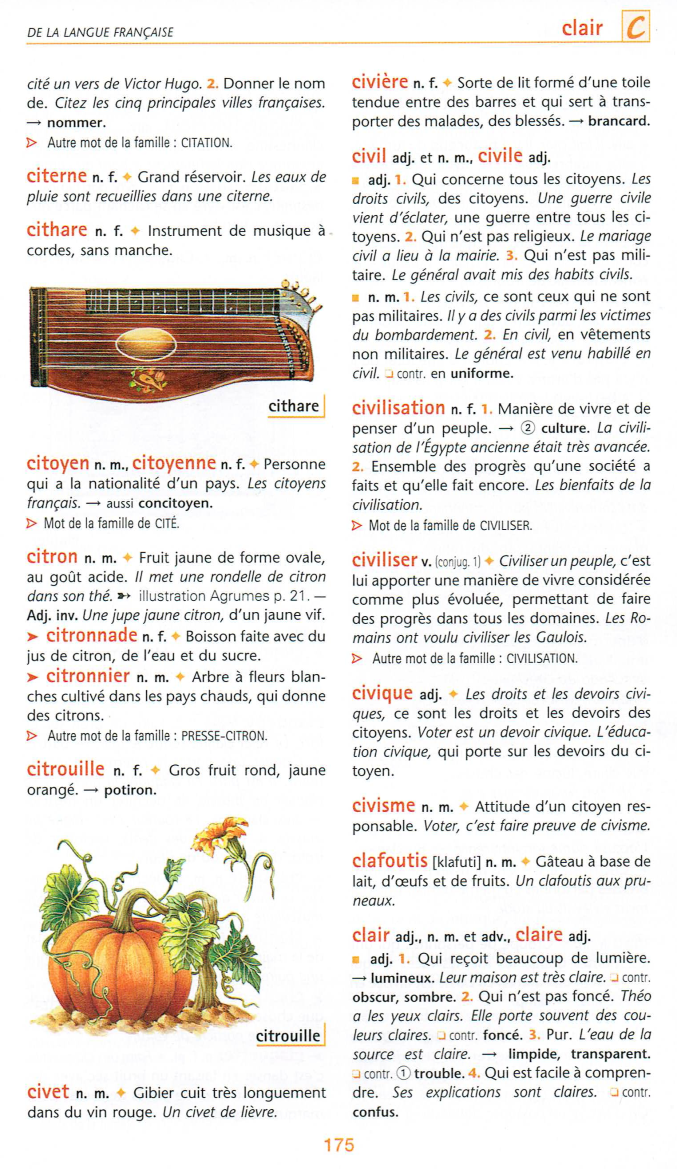 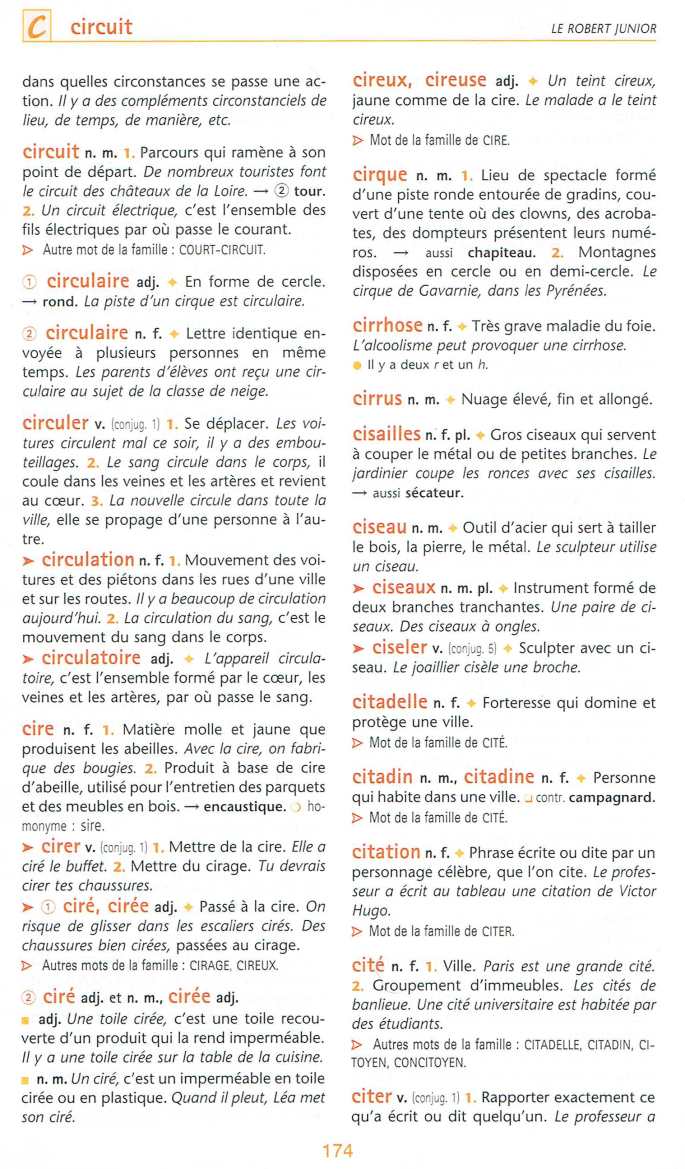 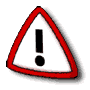 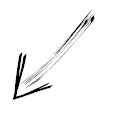 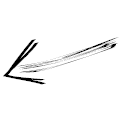 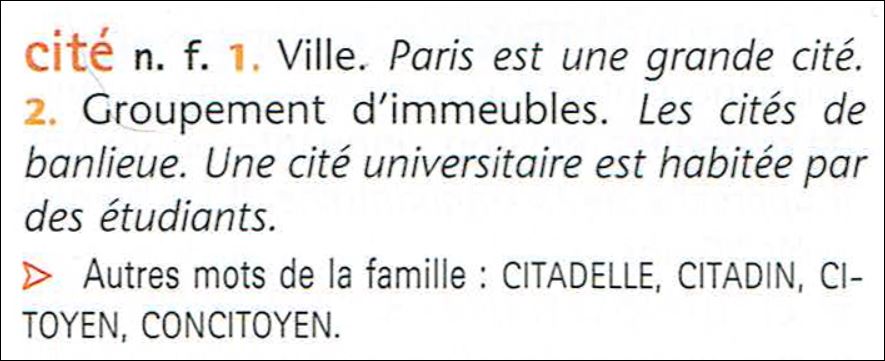 Les synonymes							les contrairesS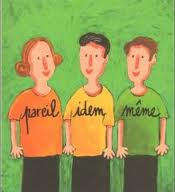 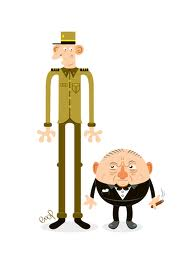 voc.3   Les familles de motsS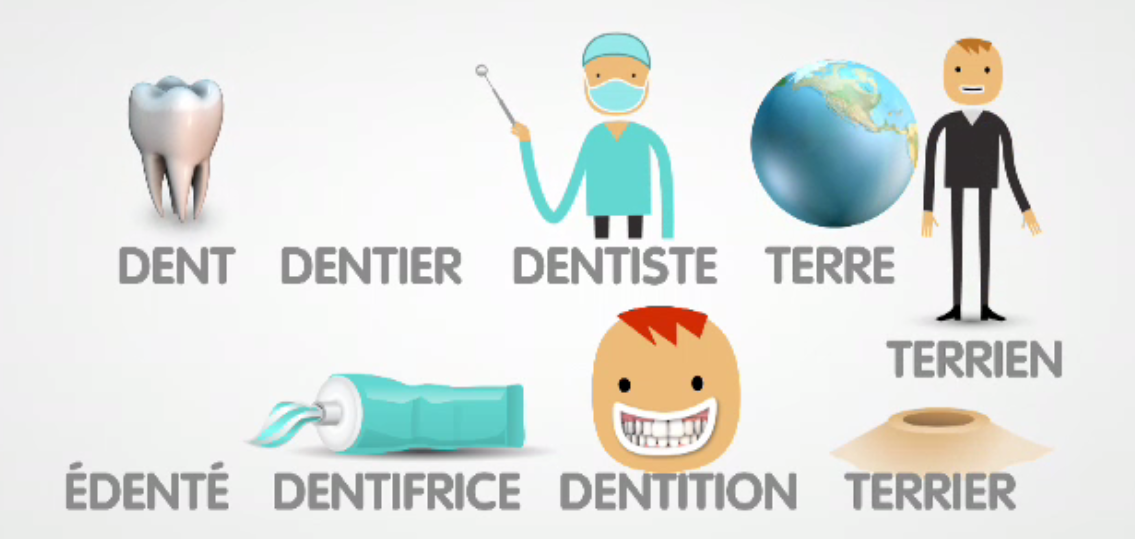 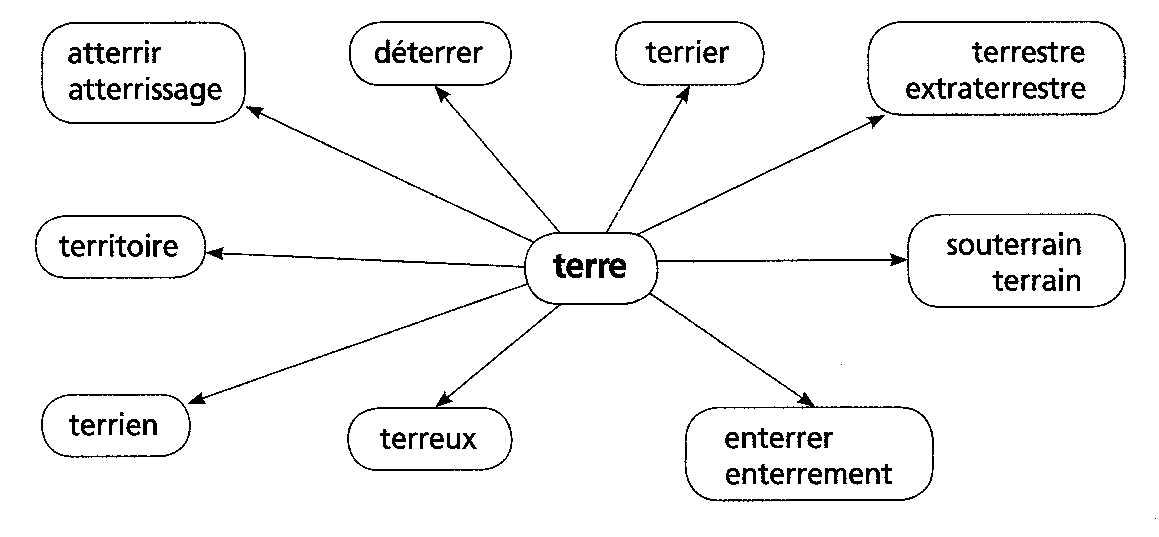 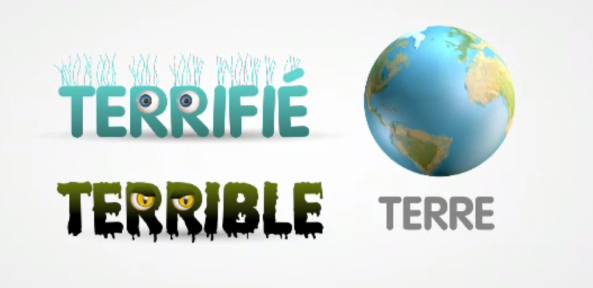 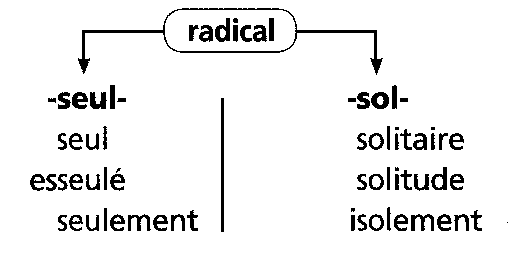 Les préfixes									les suffixesS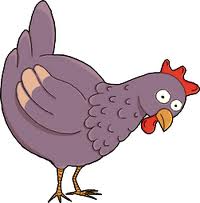 Les différents sens d’un motS			Les différents sens d’un motS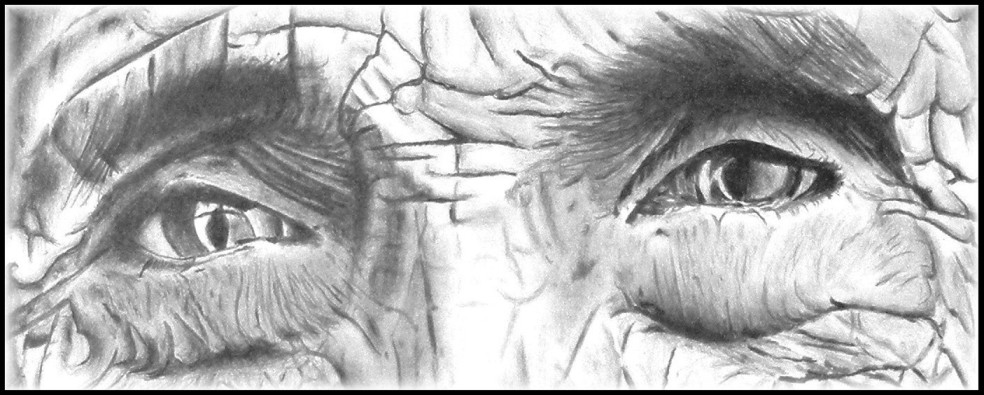 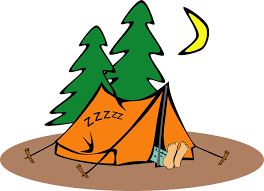 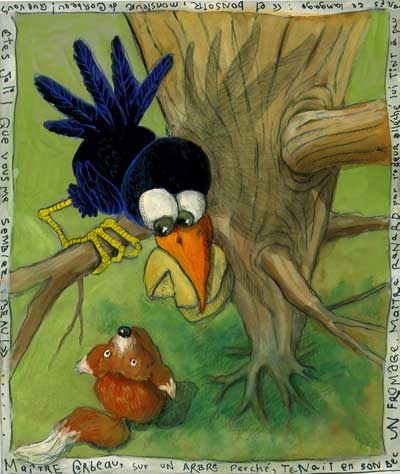 Aide-mémoire : les homophonesSair, aire, èreIl fait si chaud que l’air devient irrespirable.Tifenn a calculé l’aire de ce rectangle.A l’ère quaternaire, la Terre était recouverte de glaciers.______________________________________________ancre, encreLe bateau jette l’ancre au milieu de l’océan.Elle n’a plus d’encre dans son stylo plume.______________________________________________bal, balleNous allons à une soirée spéciale ce soir : un bal masqué.Les enfants jouent à la balle au prisonnier.______________________________________________balai, balletIl a cassé son verre et doit maintenant passer le balai pour ramasser.Ils sont allés voir un ballet à l’Opéra de Paris.______________________________________________boue, boutJe suis tombé dans la boue, je suis tout sale !Mon oncle est parti à l’autre bout du monde.L’eau bout à 100°.______________________________________________but, butteCe footballeur n’a marqué aucun but depuis déjà trois matchs.Nous planterons cet arbre en haut de la butte.______________________________________________cane, canneJ’ai donné à manger à la cane et au canard.Ce vieux monsieur marche avec une canne.______________________________________________cerf, serf, serre, sers, sertLe cerf brame le soir au fond des bois.Les serfs doivent des journées de travail au seigneur du château.L’aigle à emprisonner le lapin dans ses serres.Je me sers tout seul, comme un grand !Ca ne sert à rien !______________________________________________champ, chantDerrière chez moi, il y a un champ de blé.Hier, nous avons appris un nouveau chant en classe.______________________________________________chêne, chaîneL’écureuil ramasse des glands sous le chêne.La chaîne de mon vélo est cassée.Cette chaîne de télévision ne propose que des programmes pour les enfants.______________________________________________col, colleLe col de ma chemise est abîmé.Mon bâton de colle est vide.Nous venons de franchir le dernier col pour arriver au sommet de cette montagne.______________________________________________conte, compte, comteLe soir, maman me lit un conte.Après les vacances, papa fait le compte de toutes les dépenses.Le comte et la comtesse de Paris vivent dans un château.______________________________________________coq, coqueChaque matin, elle se lève au chant du coq.La coque du navire est endommagée.J’adore les œufs à la coque.______________________________________________cour, court, cours, courreNous jouons dans la cour de récréation.Ce vêtement est trop court.Il court beaucoup plus vite que moi.Il est l’heure de mon cours de piano.Les berges de ce cours d’eau sont un bon endroit pour un pique-nique.Je cours tous les matins.La chasse à courre n’est presque plus pratiquée aujourd’hui.______________________________________________cygne, signeLe vilain petit canard était en fait un majestueux cygne.Elle lui dit au revoir avec un signe de la main.______________________________________________fer, faireElle m’a offert un fer à cheval porte-bonheur.Que vas-tu faire de tout cet argent ?______________________________________________fin, faim, feintAprès ce bon repas, je n’ai plus faim !C’est la fin des vacances.Il feint de ne pas avoir cassé la vitre pour ne pas être puni.______________________________________________laid, lait, laieCe blouson n’est pas très joli, il est même plutôt laid.Tous les matins au petit-déjeuner, je bois un grand bol de lait.La laie est la femelle du sanglier.______________________________________________maître, mettre, mètreLe maître d’école n’est pas content.Il faut mettre un pull avant de sortir en récréation.Nous avons parcouru quelques mètres avec lui.mère, maire, merMa mère vient me chercher ce soir.Le maire de mon village est une femme.La mer ne fait aucune vague ce matin.______________________________________________moi, moisC’est moi qui ai gagné le championnat d’athlétisme.Ce mois-ci je pars en vacances.______________________________________________mur, mûreCe mur d’escalade est impressionnant.J’adore la confiture de mûres.______________________________________________pain, pin, peins, peintJe vais acheter du pain.Je me suis mis à l’ombre d’un pin.Tu peins merveilleusement bien.Il peint mon portrait.______________________________________________pâte, patteA midi, c’est pâtes et jambon !Le cheval a perdu un fer sur une de ses pattes arrières.______________________________________________père, paire, perd, pairCe monsieur est mon père.Quelle belle paire de chaussures !Il perd souvent aux jeux.58 est un nombre pair.pois, poidsJe préfère les carottes aux petits pois.Elle porte une jupe à pois.Quel est le poids d’un éléphant ?______________________________________________poing, pointIl m’a donné un coup de poing sur le nez.A la fin d’une phrase, on met un point.______________________________________________porc, port, poreDans cette ferme, il y a un porc.Ce gros bateau va quitter le port.Je transpire par tous les pores de ma peau tant la chaleur est intense.______________________________________________pot, peauCe pot de fleurs est cassé.Avec ce froid, ma peau est toute sèche.______________________________________________reine, renne, rêneLa reine et le roi accueillent leurs invités.Il y a des troupeaux de rennes en Scandinavie.Le cavalier tient les rênes d’une main ferme.______________________________________________roue, rouxLa roue de mon vélo est voilée.Arthur a les cheveux roux.______________________________________________sale, salleNe laisse pas le chien rentrer dans la maison, il est tout sale !La salle est pleine dès le début du spectacle.______________________________________________sans, cent, sang, sentElle est sortie sans son bonnet.Mon grand-père a cent ans.Je me suis coupé et j’ai mis du sang sur ma chemise.Elle sent particulièrement bon ce matin.______________________________________________sel, selleElle a mis beaucoup de sel dans son plat.Ajuste bien la selle pour que le cheval n’ait pas mal.La selle de son vélo n’était pas assez serrée.______________________________________________sot, seau, saut, sceauArrête de faire le sot !L’eau coule partout : mon seau est percé.Ce sportif a fait un saut de 10 mètres !Le roi appose son sceau sur chacune de ses lettres.______________________________________________tente, tanteJ’ai planté ma tente dans un camping.Il tente de la surprendre tous les jours.Cet été, je suis parti en vacances chez ma tante et mon oncle.toi, toitC’est toi qui as fait cette bêtise ?Il faudra monter sur le toit pour pouvoir récupérer le ballon.______________________________________________verre, ver, vers, vert, vairJ’ai mis du lait dans mon verre.Ce ver de terre est très long !Je me dirige vers la sortie.Cette poésie est composée de douze vers.Mon pantalon est vert.Cendrillon a perdu sa pantoufle de vair.______________________________________________vin, vain, vingtIl prend un verre de vin rouge pour accompagner son fromage.Il a essayé de l’aider, en vain !Il faudrait vingt hommes comme lui pour soulever un poids pareil !______________________________________________voix, voie, vois, voitJ’ai l’impression que nous tournons en rond, nous ne sommes pas sur la bonne voie.Elle a une très belle voix.Tu vois mieux avec tes nouvelles lunettes.Il voit approcher l’immense pélican.